Aan het College van Burgemeester en WethoudersStadhuis RotterdamCoolsingel 403011 AD  RotterdamRotterdam, 29 december 2023				Schriftelijke vragen ter schriftelijke beantwoordingBetreft: Blokkade Coolsingel door Extinction RebellionGeacht college,Sinds vanochtend wordt de Coolsingel geblokkeerd door enkele activisten van Extinction Rebellion (XR). Tien tot vijftien personen met spandoeken versperren ter hoogte van het Hofplein de Coolsingel, belemmeren auto’s de doorgang en delen pamfletten gericht tegen de ING Bank uit. Bij aanvang van de blokkade meldden de betrokkenen dat ze deze de hele dag willen laten voortduren. De politie is aanwezig om autovervoer om te leiden.Leefbaar Rotterdam vindt het bizar dat het dit clubje verwende drammers wordt toegestaan om de hele dag het wegverkeer in het centrum te ontregelen en dat hiertegen ogenschijnlijk niet wordt opgetreden, maar dat de actie juist gefaciliteerd wordt. We hebben hierover de volgende vragen aan het college:Bent u bekend met de genoemde blokkade?Hoe is deze van begin af aan verlopen? Is er een kennisgeving gedaan? Zo ja, heeft u in reactie hierop voorbereidingen getroffen om de blokkade te voorkomen? Zo nee, waarom niet?Klopt het dat de politie ter plekke is om het autoverkeer om te leiden? Zo ja, waarom wordt de blokkade hiermee gefaciliteerd in plaats van afgebroken?Wiens beslissing is het om de politie op deze manier te laten handelen?Deelt u de mening dat, indien de inzet van de politie inderdaad beperkt is gebleven tot het omleiden van autoverkeer, dit tot een zeer onwenselijke aantasting van de geloofwaardigheid en het beeld van de politie leidt?Zo nee, denkt u werkelijk dat de Rotterdammer er begrip voor heeft dat te midden van explosies, verloedering en onveiligheid de politie kennelijk een dag lang de tijd heeft om een ontwrichtende actie van XR te faciliteren?Hoe valt het laten voortduren van deze blokkade te rijmen met artikel 2 van de Wet Openbare Manifestaties (WOM) waarin is opgenomen dat het demonstratierecht (voor zover hier überhaupt over een demonstratie gesproken kan worden) beperkt kan worden in het belang van het verkeer?Waarom is deze blokkade niet direct opgebroken?Indien u deze blokkade vindt kunnen, waar ligt voor u dan wél de grens?Erkent u dat deze wegblokkade niet alleen zeer hinderlijk is voor automobilisten, maar ook de middenstand in het centrum rechtstreeks in de portemonnee raakt? Op wie kunnen zij de geleden schade herhalen en op welke wijze?Zijn er onder de betrokkenen personen die een bijstandsuitkering van de gemeente Rotterdam ontvangen? Zo ja, deelt u de conclusie dat wie tijd heeft om een hele dag een weg te blokkeren ook tijd heeft om lekker te gaan werken? Welke consequenties verbindt u hieraan?Hoeveel ‘demonstraties’ van XR in Rotterdam, bijvoorbeeld rond de Wereldhavendagen, op de Maasvlakte etc, hebben er tot nu toe plaatsgevonden?De blokkade van de Coolsingel door XR komt kort nadat de burgemeester een afvaardiging van XR ontving voor een gesprek op het stadhuis. Hierover hebben wij de volgende vragen aan de burgemeester:Waarom bent u met deze organisatie, die zich onder andere schuldig maakt aan (weg)blokkades, intimidatie van bedrijven, bekladdingen en het wederrechtelijk betreden van privéterrein, in gesprek gegaan?Klopt het dat u heeft beloofd de ‘zorgen’ van XR mee te nemen naar uw gesprekspartners zoals het Havenbedrijf? Zo ja, op basis van welke legitimiteit?Klopt het dat u heeft aangegeven dat “verandering niet plaatsvindt zonder actie, en dat we [XR] de politiek onder druk moeten blijven zetten” zoals het AD optekent uit de mond van een aanwezige namens XR? Zo nee, wat vindt u ervan dat XR dit desondanks als zodanig naar buiten brengt? Zo ja, deelt u de conclusie dat u hiermee niets minder heeft gedaan dan XR aanzetten tot meer intimidatie en verstoringen van de openbare orde?Zou u activisten die zich bijvoorbeeld tegen het asielbeleid keren en daartoe IND-gebouwen en opvanglocaties bekladden met dezelfde egards ontvangen voor een gesprek? Zo ja, gelooft u het zelf? Zo nee, wat is dan voor u het verschil?Bent u bereid per direct alle gesprekken met XR te staken en het enige juiste te doen, namelijk het handhaven van de openbare orde en het tegengaan van verstoringen daarvan door XR?Met vriendelijke groet,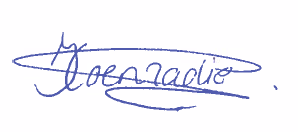 Ingrid Coenradie